Navn: 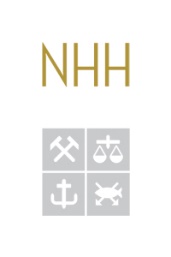 Fødselsdato: 
Søknad master i regnskap og revisjon, ettårig løp, Norges Handelshøyskole 20241. Utdanning – FYLL UT:2. Eksamener som tas våren 2024 – FYLL UT:Husk å inkludere eventuell masteroppgave og gjentakseksamener.3. Utveksling – SETT KRYSSDersom du har vært/er på utveksling må dette dokumenteres med offisiell karakterutskrift fra det utenlandske lærestedet.4. Dokumentert revisjonspraksis – SETT KRYSS:Dersom du har dokumentert revisjonspraksis, kan du ha krav på tilleggspoeng. 5. Dokumentasjon på språkkunnskaper – SETT KRYSS:Dersom du har generell studiekompetanse (GSK) fra et norsk lærested, fyller du kravet til norsk- og engelskkunnskaper. Dersom du har elektronisk vitnemål henter vi resultatene dine fra videregående opplæring automatisk og du trenger ikke å dokumentere norsk- og engelskkunnskaper. Dersom du ikke har elektronisk vitnemål, må du laste opp et offisielt vitnemål fra videregående skole. Se her for hva du må laste opp dersom du ikke har GSK fra et norsk lærested.Høgskole/UniversitetGrad (Eks Master, Økonomi og administrasjon)Fullfører grad våren 2024Sett kryssAllerede fullført grad Sett kryssEmnekodeEmnetittelAntall studiepoengEksamensdato
Dersom du ikke vet datoen på søketidspunktet, ettersend den til opptak@nhh.noGjentakseksamen? Sett kryss dersom du allerede har et bestått resultat i emnetKarakterutskrift vedlagtSett kryssKarakterutskrift ettersendes innen 1.7.(kun for søkere på utveksling vår 2024 og de som mangler dok. på UTV fra høst 2023 på søketidspunktet) Sett kryssJeg har ikke utvekslingSett kryssPraksisattest vedlagtSett kryssJeg har ikke revisjonspraksisSett kryssJeg har elektronisk vitnemål og skal ikke dokumentere språkkunnskaper Jeg har elektronisk vitnemål og skal ikke dokumentere språkkunnskaper Jeg har ikke elektronisk vitnemål og skal dokumentere norskkunnskaperVedlagt              Ettersendes innen 1.7Jeg har ikke elektronisk vitnemål og skal dokumentere engelskkunnskaperVedlagt              Ettersendes innen 1.7